V KornelijeI g kategorijaMirna Milevski1.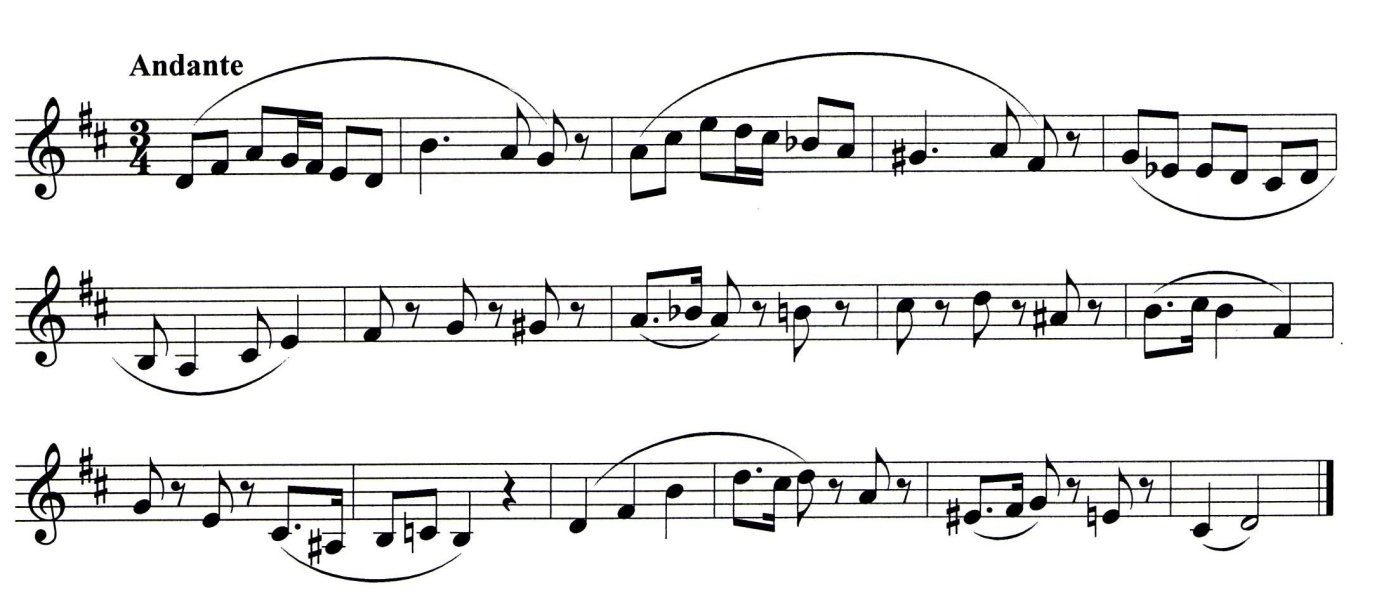 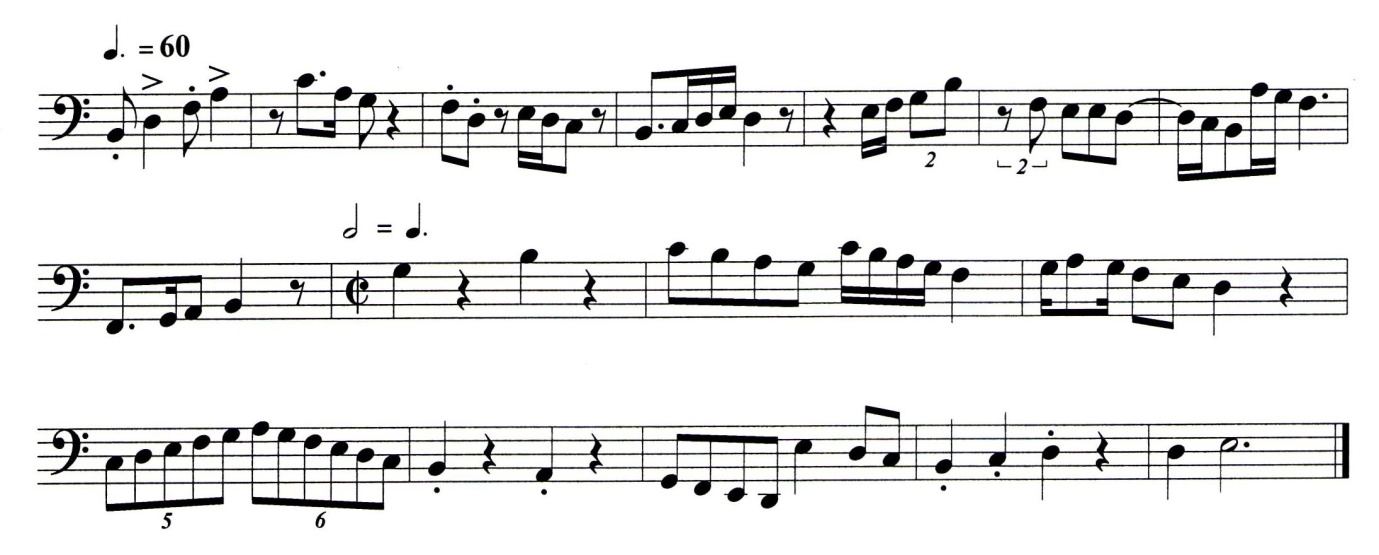 V KornelijeI g kategorijaMirna Milevski2.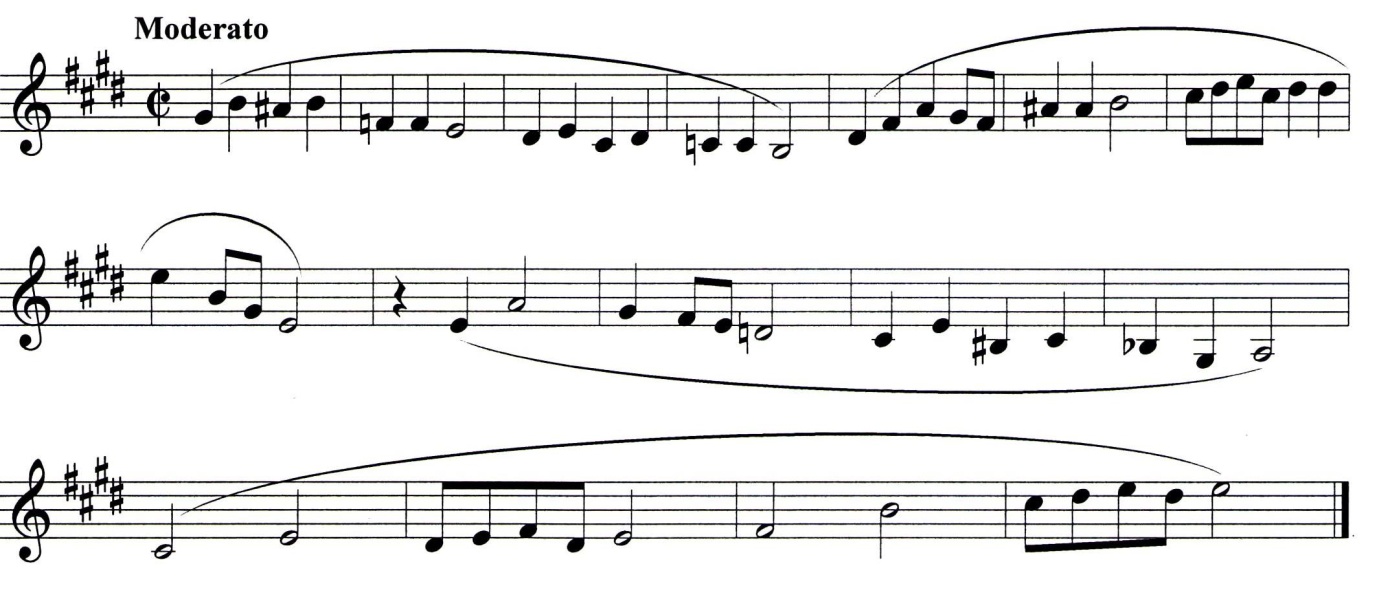 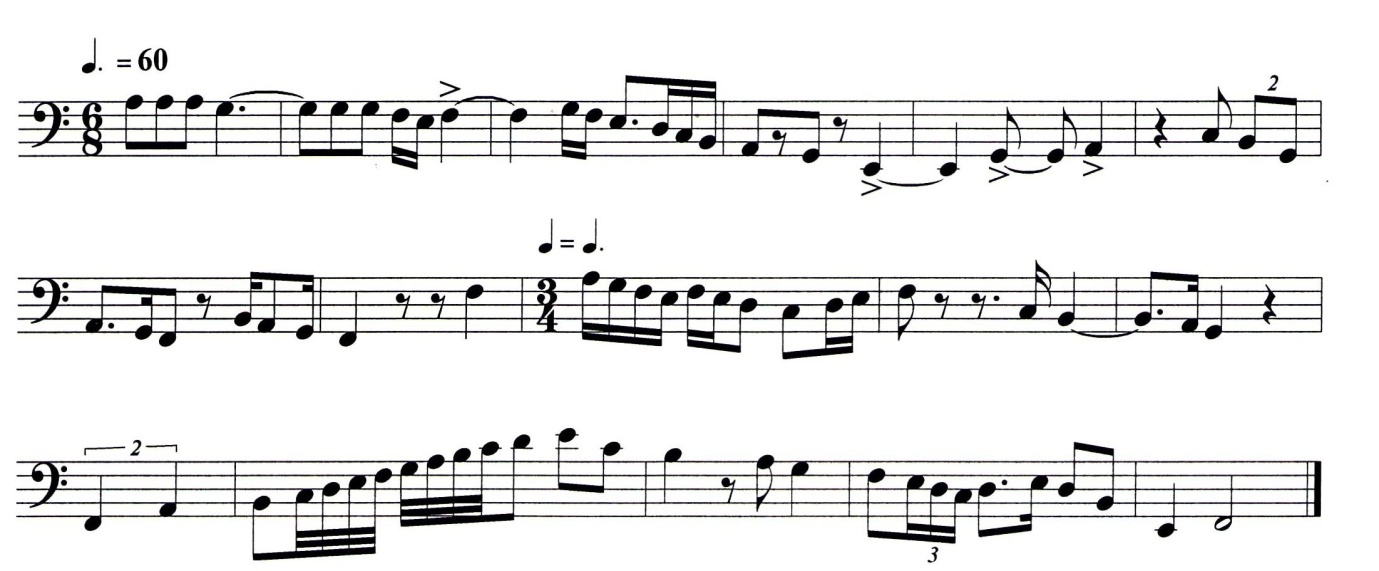 V KornelijeI g kategorijaMirna Milevski3.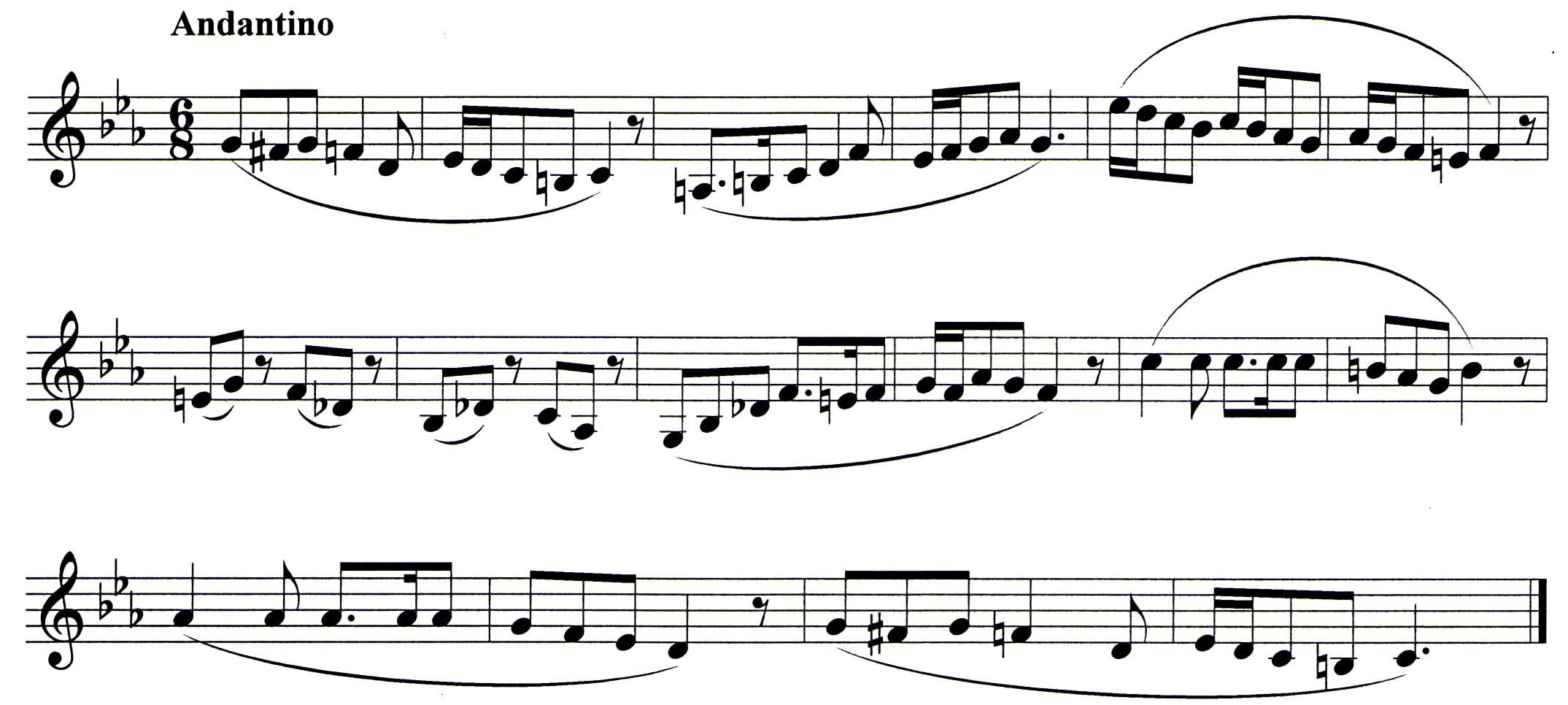 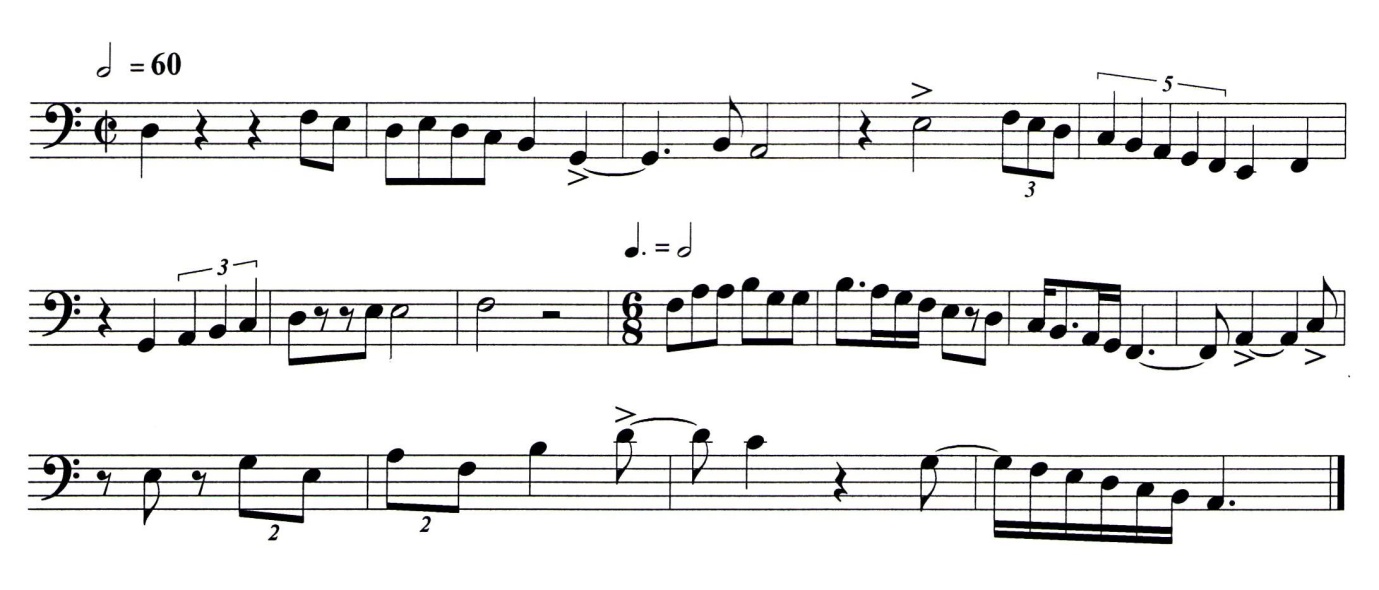 V KornelijeI g kategorijaMirna Milevski4.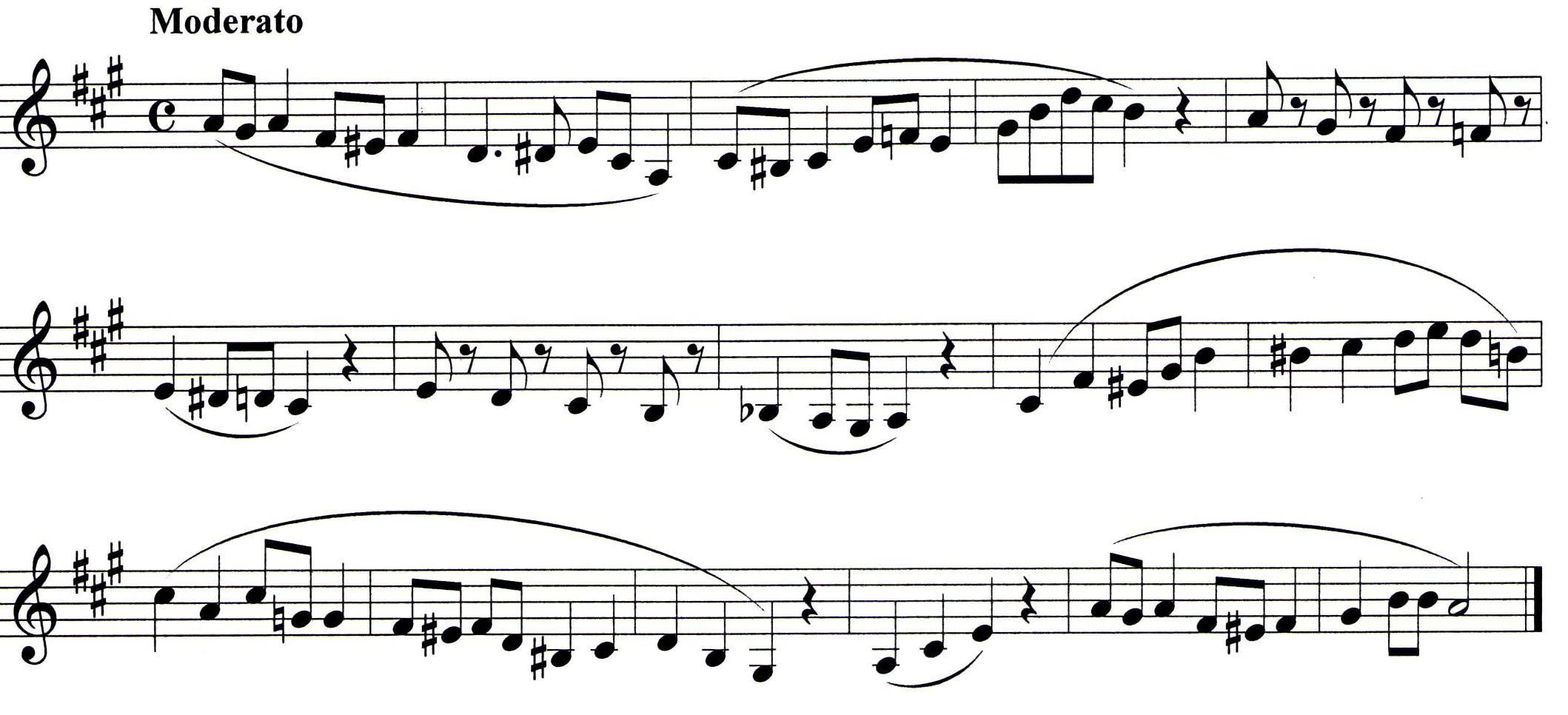 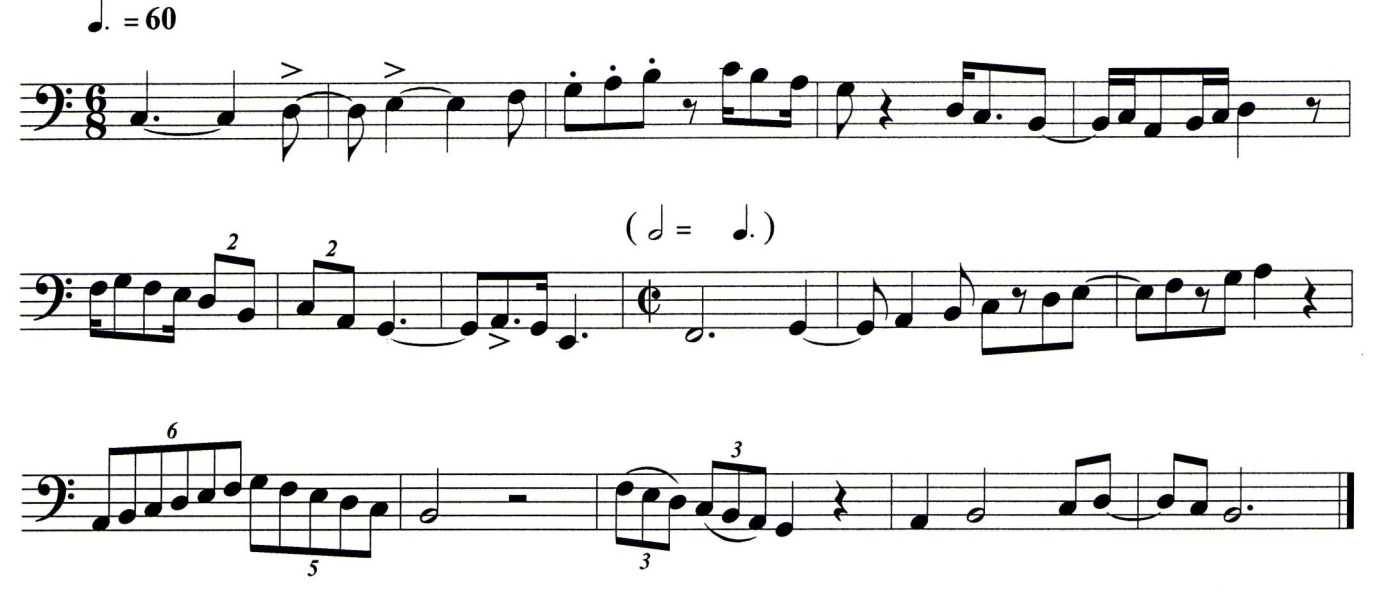 V KornelijeI g kategorijaMirna Milevski5.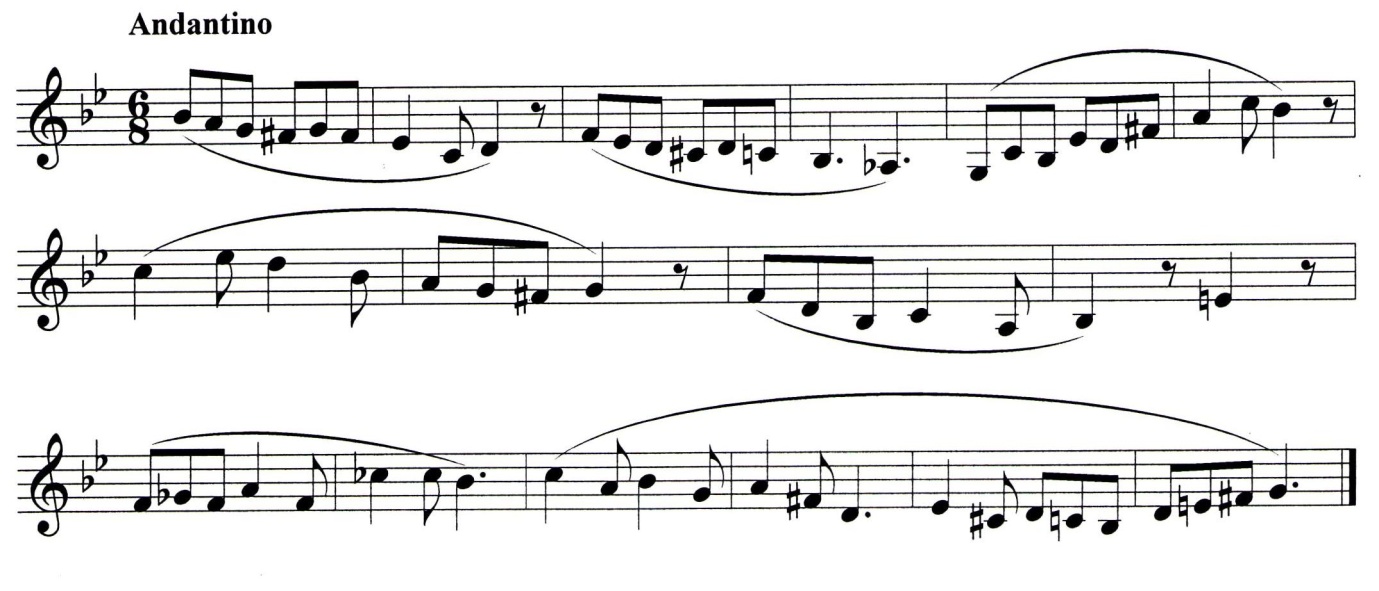 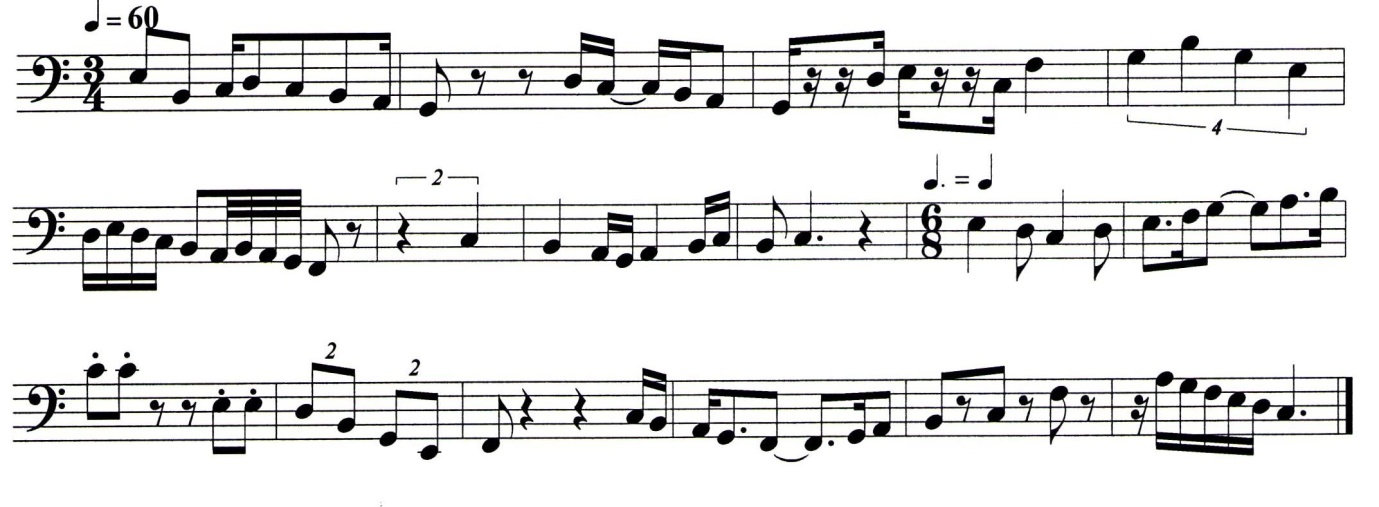 